Об утверждении ежегодного планапроведения плановых проверок юридических лиц и индивидуальных  предпринимателей на 2021 год в сфере муниципального контроля         В соответствии с Федеральным законом от 26.12.2008 № 294-ФЗ  «О защите прав юридических лиц и индивидуальных предпринимателей при осуществлении государственного контроля (надзора) и муниципального контроля», Земельным кодексом Российской Федерации,  Федеральным законом от 06.10.2003  N 131-ФЗ «Об общих принципах организации местного самоуправления в Российской Федерации», Уставом муниципального образования Соль-Илецкий городской округ Оренбургской области принятым Решением Совета депутатов муниципального образования Соль-Илецкий городской округ от 11.12.2015 № 51, Постановление администрации муниципального образования Соль-Илецкий городской округ  от 18.01.2018 № 96-п «Об утверждении перечня видов муниципального контроля и органов местного самоуправления, уполномоченных на их осуществление», постановляю:1. Утвердить ежегодный план проведения плановых проверок юридических лиц и индивидуальных  предпринимателей на 2021 год в сфере муниципального контроля, согласно приложению к данному постановлению. 2. Контроль за исполнением настоящего постановления возложить на первого заместителя главы администрации городского округа - заместителя главы администрации Соль-Илецкого  городского округа, по строительству, транспорту, благоустройству и ЖКХ А.Р. Хафизова.          3. Постановление вступает в силу после его официального опубликования (обнародования).Глава муниципального образованияСоль-Илецкий городской округ	                   		                  А.А. КузьминРазослано: в  Прокуратуру Соль-Илецкого района, организационный отдел, отдел муниципального контроля, юридический отдел, в дело.                                                                                                                                                                                                                                       Приложение                                                                                                                                                                                                                                        к постановлению администрации                                                                                                                                                                                                                                        муниципального образования                                                                                                                                                                                                                                       Соль-Илецкий городской округ                                                                                                                                                                                                                                            30.10.2020     №   3840-п  Ежегодный план
проведения плановых проверок юридических лиц и индивидуальных предпринимателейОтдел муниципального контроля администрации муниципального образования Соль-Илецкий городской округ(наименование органа государственного контроля (надзора), муниципального контроля)УТВЕРЖДЕН                                           Кузьмин А.А.(фамилия, инициалы и подпись руководителя)                                                                                                                                                                                                                                            М.П.ПЛАНмуниципальное образование Соль-Илецкий городской округ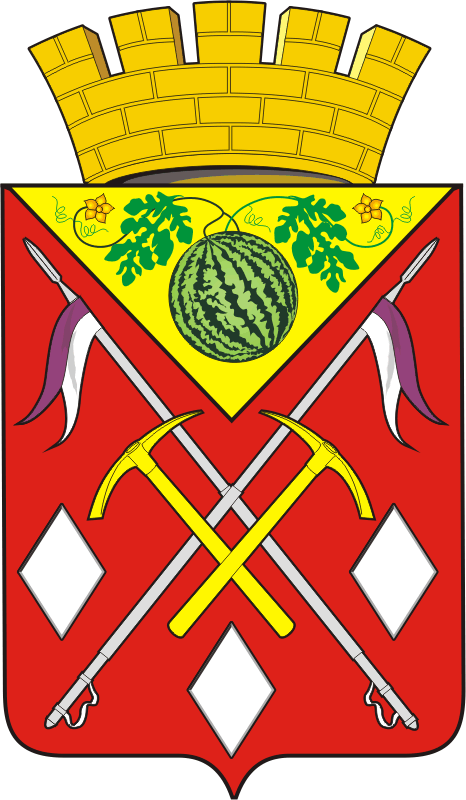          АДМИНИСТРАЦИЯ       МУНИЦИПАЛЬНОГО            ОБРАЗОВАНИЯ          СОЛЬ-ИЛЕЦКИЙ       ГОРОДСКОЙ ОКРУГОРЕНБУРГСКОЙ ОБЛАСТИ         ПОСТАНОВЛЕНИЕ     30.10.2020  №  3840-п от  20 г.проведения плановых проверок юридических лиц и индивидуальных предпринимателей на 2021 годНаименование юридического лица (филиала, представительства, обособленного структурного подразделения)  (ЮЛ), Ф. И. О. индивидуального предпринимателя (ИП), деятельность которого подлежит проверке 1Наименование юридического лица (филиала, представительства, обособленного структурного подразделения)  (ЮЛ), Ф. И. О. индивидуального предпринимателя (ИП), деятельность которого подлежит проверке 1Адреса Адреса Адреса Адреса Основной государственный регистрационный номер (ОГРН)Идентификационный номер налогоплательщика (ИНН)Цель проведения проверкиОснование проведения проверкиОснование проведения проверкиОснование проведения проверкиОснование проведения проверкиДата начала проведения проверки 4Срок проведения плановой проверкиСрок проведения плановой проверкиФорма проведения проверки (документарная, выездная, документарная и выездная)Наименование органа государственного контроля (надзора), органа муниципального контроля, с которым проверка проводится совместноИнформация о постановлении о назначении административного наказания или решения о приостановлении (или) об аннулировании лицензии и дате их вступления в  законную силу и дате окончания проведения проверки, по результатам которой они принятыИнформация о постановлении о назначении административного наказания или решения о приостановлении (или) об аннулировании лицензии и дате их вступления в  законную силу и дате окончания проведения проверки, по результатам которой они приняты Информация о присвоении деятельности юридического лица и индивидуального предпринимателя определенной категории риска, определенного класса (категории) опасности, об отнесении объекта государственного контроля (надзора) к определенной категории риска, определенному классу (категории) опасности (6)Наименование юридического лица (филиала, представительства, обособленного структурного подразделения)  (ЮЛ), Ф. И. О. индивидуального предпринимателя (ИП), деятельность которого подлежит проверке 1Наименование юридического лица (филиала, представительства, обособленного структурного подразделения)  (ЮЛ), Ф. И. О. индивидуального предпринимателя (ИП), деятельность которого подлежит проверке 1Мест (места)  нахождения юридического лицаМесто (места) фактического осуществления деятельности юридического лица (ЮЛ), индивидуального предпринимателя (ИП)Места нахождение  объектаместа нахождения объектов 2Основной государственный регистрационный номер (ОГРН)Идентификационный номер налогоплательщика (ИНН)Цель проведения проверкидата государственной регистрации ЮЛ, ИПдата окончания последней проверкидата начала осуществления ЮЛ, ИП деятельности в соответствии с представленным уведомлением о ее начале деятельностииные основания в соответствии с федеральным законом 3Дата начала проведения проверки 4рабочих днейрабочих часов 
(для МСП и МКП)Форма проведения проверки (документарная, выездная, документарная и выездная)Наименование органа государственного контроля (надзора), органа муниципального контроля, с которым проверка проводится совместноИнформация о постановлении о назначении административного наказания или решения о приостановлении (или) об аннулировании лицензии и дате их вступления в  законную силу и дате окончания проведения проверки, по результатам которой они принятыИнформация о постановлении о назначении административного наказания или решения о приостановлении (или) об аннулировании лицензии и дате их вступления в  законную силу и дате окончания проведения проверки, по результатам которой они приняты Информация о присвоении деятельности юридического лица и индивидуального предпринимателя определенной категории риска, определенного класса (категории) опасности, об отнесении объекта государственного контроля (надзора) к определенной категории риска, определенному классу (категории) опасности (6)11234567891011121314151617181819ООО «Управляющая компания «Тандем ДМА»ООО «Управляющая компания «Тандем ДМА»Оренбургская область, Соль-Илецкий городской округОбслуживаемые многоквартирные жилые дома11656580531535646033352Соблюдение правил благоустройства территории05.02.2016-05.02.2016Соблюдение правил благоустройства территорииФевраль512ВыезднаяМуниципальное унитарное предприятие «благоустройство и озеленение города Соль  -Илецк»Муниципальное унитарное предприятие «благоустройство и озеленение города Соль  -Илецк»Соль-Илецкий городской округКадастровые номера: 56:47:0101068:51810856580196995646030834Соблюдение требований правил благоустройства территории25.06.2008-25.06.2008Соблюдение правил благоустройства территорииМарт512ВыезднаяМуниципальное автономное учреждение «Физкультурно-спортивный центр муниципального образования Соль-Илецкий городской округМуниципальное автономное учреждение «Физкультурно-спортивный центр муниципального образования Соль-Илецкий городской округОренбургская область, Соль-Илецкий городской округКадастровый номер: 56:47:0101015:31711656580691035646033546Соблюдение требований правил благоустройства территории21.07.2016-21.07.2016Соблюдение правил благоустройства территорииАпрель512ВыезднаяОбщество с ограниченной ответственностью «Соль-Илецкое ЖКХ»Общество с ограниченной ответственностью «Соль-Илецкое ЖКХ»Соль-Илецкий городской округ, г. Соль-ИлецкОбслуживаемые многоквартирные жилые дома10856580095805646030721Соблюдение правил благоустройства территории31.03.2008-31.03.2008Соблюдение правил благоустройства территорииФевраль512ВыезднаяМуниципальное унитарное предприятие «Районное жилищно-коммунальное хозяйство»Муниципальное унитарное предприятие «Районное жилищно-коммунальное хозяйство»Соль-Илецкий городской округ, г. Соль-ИлецкКадастровый номер: 56:47:0101054:72 г. Соль-Илецк, ул. Персиянова, 40 "П"10356172700725646010820Соблюдение требований правил благоустройства территории14.06.2002-14.06.2002Июль512Выездная Муниципальное унитарное предприятие «благоустройство и озеленение города Соль  -Илецк»Муниципальное унитарное предприятие «благоустройство и озеленение города Соль  -Илецк»Оренбургская область, Соль-Илецкий городской округКадастровый номер 56:47:0101060:29810856580196995646030834Соблюдение установленных условий выполнения пассажирских перевозок по муниципальным маршрутам  25.06.2008-25.06.2008Февраль512ВыезднаяМуниципальное казенное учреждение «Управление городского хозяйства Соль-Илецкого городского округа»Муниципальное казенное учреждение «Управление городского хозяйства Соль-Илецкого городского округа»Оренбургская область, Соль-Илецкий городской округУлицы: Цвиллинга и Советская11156580389025646031891Проверка исполнения требований законодательства об обеспечении сохранности автомобильных дорог20.12.2011-20.12.2011Октябрь512ВыезднаяМуниципальное унитарное предприятие «благоустройство и озеленение города Соль  -Илецк»Муниципальное унитарное предприятие «благоустройство и озеленение города Соль  -Илецк»Соль-Илецкий городской округКадастровые номера: 56:47:0101060:29810856580196995646030834Соблюдение требований земельного законодательства25.06.2008                     -25.06.2008Соблюдение обязательных требований установленных муниципальными правовыми актами в сфере земельных отношенийСентябрь512Выездная-ООО «Кварцит»ООО «Кварцит»Оренбургская область, Соль-Илецкий городской округ.Оренбургская область, Соль-Илецкий городской округ, земельный участок расположен в юго-восточной части кадастрового квартала 56:29:0113012, Ракитное проявление 10256018135775612019945Соблюдение требований земельного законодательства 09.02.2000-09.02.2000Соблюдение обязательных требований установленных муниципальными правовыми актами в сфере земельных отношенийИюнь512Выездная-СПК «КОЛОСОК»СПК «КОЛОСОК»Соль-Илецкий городской округКадастровые номера:56:29:0306005:6; 56:29:0306006:3; 56:29:0302001:510356172708535646009751Соблюдение требований земельного законодательства01.12.1992-01.12.1992Соблюдение обязательных требований установленных муниципальными правовыми актами в сфере земельных отношенийИюль512ВыезднаяИП Дроздова Лидия ИвановнаИП Дроздова Лидия ИвановнаСоль-Илецкий городской округКадастровый номер:56:29:2008026:1311565813700581564604163536Соблюдение требований земельного законодательства17.05.2011-17.05.2011Соблюдение обязательных требований установленных муниципальными правовыми актами в сфере земельных отношенийОктябрь512Выездная-ООО «ИЛЕЦКМАГИСТРАЛЬ»ООО «ИЛЕЦКМАГИСТРАЛЬ»Соль-Илецкий городской округКадастровый номер: 56:47:0101028:41610656380534915638031746Соблюдение требований земельного законодательства11.08.2006-11.08.2006Соблюдение обязательных требований установленных муниципальными правовыми актами в сфере земельных отношенийСентябрь512ВыезднаяООО «ПАРТНЕР ЮГ»ООО «ПАРТНЕР ЮГ»Соль-Илецкий городской округКадастровый номер:56:47:0101068:20410856580222515612067307Соблюдение требований земельного законодательства15.07.2008-15.07.2008Соблюдение обязательных требований установленных муниципальными правовыми актами в сфере земельных отношенийСентябрь512ВыезднаяООО «АВТОМОБИЛИСТ»ООО «АВТОМОБИЛИСТ»Соль-Илецкий городской округКадастровый номер:56:47:0101023:48010656460041605646012673Соблюдение требований земельного законодательства03.03.2006-03.03.2006Март512ВыезднаяИП Бражников Сергей АлександровичИП Бражников Сергей АлександровичСоль-Илецкий городской округКадастровые номера:56:29:0407001:5; 56:29:0408001:14314565836701632564600833444Соблюдение требований земельного законодательства30.12.2014-30.12.2014Соблюдение обязательных требований установленных муниципальными правовыми актами в сфере земельных отношенийИюль512ВыезднаяИП Войтин Андрей НиколаевичИП Войтин Андрей НиколаевичСоль-Илецкий городской округКадастровый номер: 56:29:0413023:7; 56:29:0409001:9311565803100492564679782639Соблюдение требований земельного законодательства31.01.2011-31.01.2011Соблюдение обязательных требований установленных муниципальными правовыми актами в сфере земельных отношенийИюль512ВыездИП Пастушенко Петр КирилловичИП Пастушенко Петр КирилловичСоль-Илецкий городской округКадастровый номер:56:29:0000000:1157312565825800119564603070800Соблюдение требований земельного законодательства14.09.2012-14.09.2012Соблюдение обязательных требований установленных муниципальными правовыми актами в сфере земельных отношенийИюль512ВыезднаяИП Кузнецова Людмила ВладимировнаИП Кузнецова Людмила ВладимировнаСоль-Илецкий городской округКадастровые номера: 56:29:1208001:7; 56:29:1208001:8.312565804100030564600884488Соблюдение требований земельного законодательства10.02.2012-10.02.2012Соблюдение обязательных требований установленных муниципальными правовыми актами в сфере земельных отношенийИюль512ВыезднаяООО «ЛУЧ»ООО «ЛУЧ»Соль-Илецкий городской округКадастровый номер:56:47:0101001:50110756580032225646030150Соблюдение требований земельного законодательства19.02.2007-19.02.2007Соблюдение обязательных требований установленных муниципальными правовыми актами в сфере земельных отношенийИюль512ВыезднаяООО «КАРЬЕР»ООО «КАРЬЕР»Соль-Илецкий городской округКадастровый номер:56:29:0410002:110856580176105646030802Соблюдение требований земельного законодательства06.06.2008-06.06.2008Соблюдение обязательных требований установленных муниципальными правовыми актами в сфере земельных отношенийАвгуст512ВыезднаяИП Гончаров Александр ГеннадьевичИП Гончаров Александр ГеннадьевичСоль-Илецкий городской округКадастровый номер:56:47:0101059:476304561035100109561000397342Соблюдение требований земельного законодательства07.02.2002-07.02.2002Соблюдение обязательных требований установленных муниципальными правовыми актами в сфере земельных отношенийАпрель512ВыезднаяИП Светлищев Юрий АлександровичИП Светлищев Юрий АлександровичСоль-Илецкий городской округКадастровый номер: 56:29:0209015:12313565808000272564602193165Соблюдение требований земельного законодательства21.03.2013-21.03.2013Соблюдение обязательных требований установленных муниципальными правовыми актами в сфере земельных отношенийАвгуст512ВыезднаяООО «АГРОИНВЕСТ»ООО «АГРОИНВЕСТ»Соль-Илецкий городской округКадастровый номер:56:29:1902001:810356172747585646011101Соблюдение требований земельного законодательства06.03.2003-06.03.2003Соблюдение обязательных требований установленных муниципальными правовыми актами в сфере земельных отношенийМай512ВыезднаяИП Шкондин Владимир ГеоргиевичИП Шкондин Владимир ГеоргиевичОренбургская область, Соль-Илецкий городской округКадастровый номер:56:29:2107018:3306565832600062564601580394Соблюдение требований земельного законодательства22.11.2006-22.11.2006Соблюдение обязательных требований установленных муниципальными правовыми актами в сфере земельных отношенийМай512ВыезднаяИП Поляков Александр АлександровичИП Поляков Александр АлександровичОренбургская область, Соль-Илецкий городской округКадастровый номер: 56:29:0606001:49314565809700450564601877204Соблюдение требований земельного законодательства07.04.2014-07.04.2014Соблюдение обязательных требований установленных муниципальными правовыми актами в сфере земельных отношенийИюнь512ВыезднаяИП Кандалов Анатолий ВладимировичИП Кандалов Анатолий ВладимировичОренбургская область, Соль-Илецкий городской округКадастровый номер: 56:29:0606001:50314565809700383564601832757Соблюдение требований земельного законодательства07.04.2014-07.04.2014Соблюдение обязательных требований установленных муниципальными правовыми актами в сфере земельных отношенийИюнь512Выездная Примечание<1> Если планируется проведение мероприятий по контролю в отношении объектов защиты, объектов использования атомной энергии, опасных производственных объектов и гидротехнических сооружений, дополнительно указывается наименование этих объектов.<2> Если планируется проведение мероприятий по контролю в отношении объектов защиты, объектов использования атомной энергии, опасных производственных объектов и гидротехнических сооружений, дополнительно указывается место нахождения этих объектов.<3> Указывается ссылка на положения федерального закона, устанавливающего основания проведения плановой проверки.<4> Указывается календарный месяц начала проведения проверки.<5> Заполняется, если проверка в отношении субъектов малого предпринимательства проводится в 2016 - 2020 годах. Указывается информация о постановлении о назначении административного наказания или решении о приостановлении и (или) об аннулировании лицензии (дата их вынесения (принятия), номер, орган, вынесший постановление или принявший решение, часть и статья федерального закона, являющаяся основанием привлечения к ответственности), дата их вступления в законную силу, дата окончания проведения проверки, по результатам которой вынесено постановление либо принято решение.<6> Заполняется, если проверка проводится по виду государственного контроля (надзора), осуществляемого с применением риск-ориентированного подхода.<1> Если планируется проведение мероприятий по контролю в отношении объектов защиты, объектов использования атомной энергии, опасных производственных объектов и гидротехнических сооружений, дополнительно указывается наименование этих объектов.<2> Если планируется проведение мероприятий по контролю в отношении объектов защиты, объектов использования атомной энергии, опасных производственных объектов и гидротехнических сооружений, дополнительно указывается место нахождения этих объектов.<3> Указывается ссылка на положения федерального закона, устанавливающего основания проведения плановой проверки.<4> Указывается календарный месяц начала проведения проверки.<5> Заполняется, если проверка в отношении субъектов малого предпринимательства проводится в 2016 - 2020 годах. Указывается информация о постановлении о назначении административного наказания или решении о приостановлении и (или) об аннулировании лицензии (дата их вынесения (принятия), номер, орган, вынесший постановление или принявший решение, часть и статья федерального закона, являющаяся основанием привлечения к ответственности), дата их вступления в законную силу, дата окончания проведения проверки, по результатам которой вынесено постановление либо принято решение.<6> Заполняется, если проверка проводится по виду государственного контроля (надзора), осуществляемого с применением риск-ориентированного подхода.<1> Если планируется проведение мероприятий по контролю в отношении объектов защиты, объектов использования атомной энергии, опасных производственных объектов и гидротехнических сооружений, дополнительно указывается наименование этих объектов.<2> Если планируется проведение мероприятий по контролю в отношении объектов защиты, объектов использования атомной энергии, опасных производственных объектов и гидротехнических сооружений, дополнительно указывается место нахождения этих объектов.<3> Указывается ссылка на положения федерального закона, устанавливающего основания проведения плановой проверки.<4> Указывается календарный месяц начала проведения проверки.<5> Заполняется, если проверка в отношении субъектов малого предпринимательства проводится в 2016 - 2020 годах. Указывается информация о постановлении о назначении административного наказания или решении о приостановлении и (или) об аннулировании лицензии (дата их вынесения (принятия), номер, орган, вынесший постановление или принявший решение, часть и статья федерального закона, являющаяся основанием привлечения к ответственности), дата их вступления в законную силу, дата окончания проведения проверки, по результатам которой вынесено постановление либо принято решение.<6> Заполняется, если проверка проводится по виду государственного контроля (надзора), осуществляемого с применением риск-ориентированного подхода.<1> Если планируется проведение мероприятий по контролю в отношении объектов защиты, объектов использования атомной энергии, опасных производственных объектов и гидротехнических сооружений, дополнительно указывается наименование этих объектов.<2> Если планируется проведение мероприятий по контролю в отношении объектов защиты, объектов использования атомной энергии, опасных производственных объектов и гидротехнических сооружений, дополнительно указывается место нахождения этих объектов.<3> Указывается ссылка на положения федерального закона, устанавливающего основания проведения плановой проверки.<4> Указывается календарный месяц начала проведения проверки.<5> Заполняется, если проверка в отношении субъектов малого предпринимательства проводится в 2016 - 2020 годах. Указывается информация о постановлении о назначении административного наказания или решении о приостановлении и (или) об аннулировании лицензии (дата их вынесения (принятия), номер, орган, вынесший постановление или принявший решение, часть и статья федерального закона, являющаяся основанием привлечения к ответственности), дата их вступления в законную силу, дата окончания проведения проверки, по результатам которой вынесено постановление либо принято решение.<6> Заполняется, если проверка проводится по виду государственного контроля (надзора), осуществляемого с применением риск-ориентированного подхода.<1> Если планируется проведение мероприятий по контролю в отношении объектов защиты, объектов использования атомной энергии, опасных производственных объектов и гидротехнических сооружений, дополнительно указывается наименование этих объектов.<2> Если планируется проведение мероприятий по контролю в отношении объектов защиты, объектов использования атомной энергии, опасных производственных объектов и гидротехнических сооружений, дополнительно указывается место нахождения этих объектов.<3> Указывается ссылка на положения федерального закона, устанавливающего основания проведения плановой проверки.<4> Указывается календарный месяц начала проведения проверки.<5> Заполняется, если проверка в отношении субъектов малого предпринимательства проводится в 2016 - 2020 годах. Указывается информация о постановлении о назначении административного наказания или решении о приостановлении и (или) об аннулировании лицензии (дата их вынесения (принятия), номер, орган, вынесший постановление или принявший решение, часть и статья федерального закона, являющаяся основанием привлечения к ответственности), дата их вступления в законную силу, дата окончания проведения проверки, по результатам которой вынесено постановление либо принято решение.<6> Заполняется, если проверка проводится по виду государственного контроля (надзора), осуществляемого с применением риск-ориентированного подхода.<1> Если планируется проведение мероприятий по контролю в отношении объектов защиты, объектов использования атомной энергии, опасных производственных объектов и гидротехнических сооружений, дополнительно указывается наименование этих объектов.<2> Если планируется проведение мероприятий по контролю в отношении объектов защиты, объектов использования атомной энергии, опасных производственных объектов и гидротехнических сооружений, дополнительно указывается место нахождения этих объектов.<3> Указывается ссылка на положения федерального закона, устанавливающего основания проведения плановой проверки.<4> Указывается календарный месяц начала проведения проверки.<5> Заполняется, если проверка в отношении субъектов малого предпринимательства проводится в 2016 - 2020 годах. Указывается информация о постановлении о назначении административного наказания или решении о приостановлении и (или) об аннулировании лицензии (дата их вынесения (принятия), номер, орган, вынесший постановление или принявший решение, часть и статья федерального закона, являющаяся основанием привлечения к ответственности), дата их вступления в законную силу, дата окончания проведения проверки, по результатам которой вынесено постановление либо принято решение.<6> Заполняется, если проверка проводится по виду государственного контроля (надзора), осуществляемого с применением риск-ориентированного подхода.<1> Если планируется проведение мероприятий по контролю в отношении объектов защиты, объектов использования атомной энергии, опасных производственных объектов и гидротехнических сооружений, дополнительно указывается наименование этих объектов.<2> Если планируется проведение мероприятий по контролю в отношении объектов защиты, объектов использования атомной энергии, опасных производственных объектов и гидротехнических сооружений, дополнительно указывается место нахождения этих объектов.<3> Указывается ссылка на положения федерального закона, устанавливающего основания проведения плановой проверки.<4> Указывается календарный месяц начала проведения проверки.<5> Заполняется, если проверка в отношении субъектов малого предпринимательства проводится в 2016 - 2020 годах. Указывается информация о постановлении о назначении административного наказания или решении о приостановлении и (или) об аннулировании лицензии (дата их вынесения (принятия), номер, орган, вынесший постановление или принявший решение, часть и статья федерального закона, являющаяся основанием привлечения к ответственности), дата их вступления в законную силу, дата окончания проведения проверки, по результатам которой вынесено постановление либо принято решение.<6> Заполняется, если проверка проводится по виду государственного контроля (надзора), осуществляемого с применением риск-ориентированного подхода.<1> Если планируется проведение мероприятий по контролю в отношении объектов защиты, объектов использования атомной энергии, опасных производственных объектов и гидротехнических сооружений, дополнительно указывается наименование этих объектов.<2> Если планируется проведение мероприятий по контролю в отношении объектов защиты, объектов использования атомной энергии, опасных производственных объектов и гидротехнических сооружений, дополнительно указывается место нахождения этих объектов.<3> Указывается ссылка на положения федерального закона, устанавливающего основания проведения плановой проверки.<4> Указывается календарный месяц начала проведения проверки.<5> Заполняется, если проверка в отношении субъектов малого предпринимательства проводится в 2016 - 2020 годах. Указывается информация о постановлении о назначении административного наказания или решении о приостановлении и (или) об аннулировании лицензии (дата их вынесения (принятия), номер, орган, вынесший постановление или принявший решение, часть и статья федерального закона, являющаяся основанием привлечения к ответственности), дата их вступления в законную силу, дата окончания проведения проверки, по результатам которой вынесено постановление либо принято решение.<6> Заполняется, если проверка проводится по виду государственного контроля (надзора), осуществляемого с применением риск-ориентированного подхода.<1> Если планируется проведение мероприятий по контролю в отношении объектов защиты, объектов использования атомной энергии, опасных производственных объектов и гидротехнических сооружений, дополнительно указывается наименование этих объектов.<2> Если планируется проведение мероприятий по контролю в отношении объектов защиты, объектов использования атомной энергии, опасных производственных объектов и гидротехнических сооружений, дополнительно указывается место нахождения этих объектов.<3> Указывается ссылка на положения федерального закона, устанавливающего основания проведения плановой проверки.<4> Указывается календарный месяц начала проведения проверки.<5> Заполняется, если проверка в отношении субъектов малого предпринимательства проводится в 2016 - 2020 годах. Указывается информация о постановлении о назначении административного наказания или решении о приостановлении и (или) об аннулировании лицензии (дата их вынесения (принятия), номер, орган, вынесший постановление или принявший решение, часть и статья федерального закона, являющаяся основанием привлечения к ответственности), дата их вступления в законную силу, дата окончания проведения проверки, по результатам которой вынесено постановление либо принято решение.<6> Заполняется, если проверка проводится по виду государственного контроля (надзора), осуществляемого с применением риск-ориентированного подхода.<1> Если планируется проведение мероприятий по контролю в отношении объектов защиты, объектов использования атомной энергии, опасных производственных объектов и гидротехнических сооружений, дополнительно указывается наименование этих объектов.<2> Если планируется проведение мероприятий по контролю в отношении объектов защиты, объектов использования атомной энергии, опасных производственных объектов и гидротехнических сооружений, дополнительно указывается место нахождения этих объектов.<3> Указывается ссылка на положения федерального закона, устанавливающего основания проведения плановой проверки.<4> Указывается календарный месяц начала проведения проверки.<5> Заполняется, если проверка в отношении субъектов малого предпринимательства проводится в 2016 - 2020 годах. Указывается информация о постановлении о назначении административного наказания или решении о приостановлении и (или) об аннулировании лицензии (дата их вынесения (принятия), номер, орган, вынесший постановление или принявший решение, часть и статья федерального закона, являющаяся основанием привлечения к ответственности), дата их вступления в законную силу, дата окончания проведения проверки, по результатам которой вынесено постановление либо принято решение.<6> Заполняется, если проверка проводится по виду государственного контроля (надзора), осуществляемого с применением риск-ориентированного подхода.<1> Если планируется проведение мероприятий по контролю в отношении объектов защиты, объектов использования атомной энергии, опасных производственных объектов и гидротехнических сооружений, дополнительно указывается наименование этих объектов.<2> Если планируется проведение мероприятий по контролю в отношении объектов защиты, объектов использования атомной энергии, опасных производственных объектов и гидротехнических сооружений, дополнительно указывается место нахождения этих объектов.<3> Указывается ссылка на положения федерального закона, устанавливающего основания проведения плановой проверки.<4> Указывается календарный месяц начала проведения проверки.<5> Заполняется, если проверка в отношении субъектов малого предпринимательства проводится в 2016 - 2020 годах. Указывается информация о постановлении о назначении административного наказания или решении о приостановлении и (или) об аннулировании лицензии (дата их вынесения (принятия), номер, орган, вынесший постановление или принявший решение, часть и статья федерального закона, являющаяся основанием привлечения к ответственности), дата их вступления в законную силу, дата окончания проведения проверки, по результатам которой вынесено постановление либо принято решение.<6> Заполняется, если проверка проводится по виду государственного контроля (надзора), осуществляемого с применением риск-ориентированного подхода.<1> Если планируется проведение мероприятий по контролю в отношении объектов защиты, объектов использования атомной энергии, опасных производственных объектов и гидротехнических сооружений, дополнительно указывается наименование этих объектов.<2> Если планируется проведение мероприятий по контролю в отношении объектов защиты, объектов использования атомной энергии, опасных производственных объектов и гидротехнических сооружений, дополнительно указывается место нахождения этих объектов.<3> Указывается ссылка на положения федерального закона, устанавливающего основания проведения плановой проверки.<4> Указывается календарный месяц начала проведения проверки.<5> Заполняется, если проверка в отношении субъектов малого предпринимательства проводится в 2016 - 2020 годах. Указывается информация о постановлении о назначении административного наказания или решении о приостановлении и (или) об аннулировании лицензии (дата их вынесения (принятия), номер, орган, вынесший постановление или принявший решение, часть и статья федерального закона, являющаяся основанием привлечения к ответственности), дата их вступления в законную силу, дата окончания проведения проверки, по результатам которой вынесено постановление либо принято решение.<6> Заполняется, если проверка проводится по виду государственного контроля (надзора), осуществляемого с применением риск-ориентированного подхода.<1> Если планируется проведение мероприятий по контролю в отношении объектов защиты, объектов использования атомной энергии, опасных производственных объектов и гидротехнических сооружений, дополнительно указывается наименование этих объектов.<2> Если планируется проведение мероприятий по контролю в отношении объектов защиты, объектов использования атомной энергии, опасных производственных объектов и гидротехнических сооружений, дополнительно указывается место нахождения этих объектов.<3> Указывается ссылка на положения федерального закона, устанавливающего основания проведения плановой проверки.<4> Указывается календарный месяц начала проведения проверки.<5> Заполняется, если проверка в отношении субъектов малого предпринимательства проводится в 2016 - 2020 годах. Указывается информация о постановлении о назначении административного наказания или решении о приостановлении и (или) об аннулировании лицензии (дата их вынесения (принятия), номер, орган, вынесший постановление или принявший решение, часть и статья федерального закона, являющаяся основанием привлечения к ответственности), дата их вступления в законную силу, дата окончания проведения проверки, по результатам которой вынесено постановление либо принято решение.<6> Заполняется, если проверка проводится по виду государственного контроля (надзора), осуществляемого с применением риск-ориентированного подхода.<1> Если планируется проведение мероприятий по контролю в отношении объектов защиты, объектов использования атомной энергии, опасных производственных объектов и гидротехнических сооружений, дополнительно указывается наименование этих объектов.<2> Если планируется проведение мероприятий по контролю в отношении объектов защиты, объектов использования атомной энергии, опасных производственных объектов и гидротехнических сооружений, дополнительно указывается место нахождения этих объектов.<3> Указывается ссылка на положения федерального закона, устанавливающего основания проведения плановой проверки.<4> Указывается календарный месяц начала проведения проверки.<5> Заполняется, если проверка в отношении субъектов малого предпринимательства проводится в 2016 - 2020 годах. Указывается информация о постановлении о назначении административного наказания или решении о приостановлении и (или) об аннулировании лицензии (дата их вынесения (принятия), номер, орган, вынесший постановление или принявший решение, часть и статья федерального закона, являющаяся основанием привлечения к ответственности), дата их вступления в законную силу, дата окончания проведения проверки, по результатам которой вынесено постановление либо принято решение.<6> Заполняется, если проверка проводится по виду государственного контроля (надзора), осуществляемого с применением риск-ориентированного подхода.<1> Если планируется проведение мероприятий по контролю в отношении объектов защиты, объектов использования атомной энергии, опасных производственных объектов и гидротехнических сооружений, дополнительно указывается наименование этих объектов.<2> Если планируется проведение мероприятий по контролю в отношении объектов защиты, объектов использования атомной энергии, опасных производственных объектов и гидротехнических сооружений, дополнительно указывается место нахождения этих объектов.<3> Указывается ссылка на положения федерального закона, устанавливающего основания проведения плановой проверки.<4> Указывается календарный месяц начала проведения проверки.<5> Заполняется, если проверка в отношении субъектов малого предпринимательства проводится в 2016 - 2020 годах. Указывается информация о постановлении о назначении административного наказания или решении о приостановлении и (или) об аннулировании лицензии (дата их вынесения (принятия), номер, орган, вынесший постановление или принявший решение, часть и статья федерального закона, являющаяся основанием привлечения к ответственности), дата их вступления в законную силу, дата окончания проведения проверки, по результатам которой вынесено постановление либо принято решение.<6> Заполняется, если проверка проводится по виду государственного контроля (надзора), осуществляемого с применением риск-ориентированного подхода.<1> Если планируется проведение мероприятий по контролю в отношении объектов защиты, объектов использования атомной энергии, опасных производственных объектов и гидротехнических сооружений, дополнительно указывается наименование этих объектов.<2> Если планируется проведение мероприятий по контролю в отношении объектов защиты, объектов использования атомной энергии, опасных производственных объектов и гидротехнических сооружений, дополнительно указывается место нахождения этих объектов.<3> Указывается ссылка на положения федерального закона, устанавливающего основания проведения плановой проверки.<4> Указывается календарный месяц начала проведения проверки.<5> Заполняется, если проверка в отношении субъектов малого предпринимательства проводится в 2016 - 2020 годах. Указывается информация о постановлении о назначении административного наказания или решении о приостановлении и (или) об аннулировании лицензии (дата их вынесения (принятия), номер, орган, вынесший постановление или принявший решение, часть и статья федерального закона, являющаяся основанием привлечения к ответственности), дата их вступления в законную силу, дата окончания проведения проверки, по результатам которой вынесено постановление либо принято решение.<6> Заполняется, если проверка проводится по виду государственного контроля (надзора), осуществляемого с применением риск-ориентированного подхода.<1> Если планируется проведение мероприятий по контролю в отношении объектов защиты, объектов использования атомной энергии, опасных производственных объектов и гидротехнических сооружений, дополнительно указывается наименование этих объектов.<2> Если планируется проведение мероприятий по контролю в отношении объектов защиты, объектов использования атомной энергии, опасных производственных объектов и гидротехнических сооружений, дополнительно указывается место нахождения этих объектов.<3> Указывается ссылка на положения федерального закона, устанавливающего основания проведения плановой проверки.<4> Указывается календарный месяц начала проведения проверки.<5> Заполняется, если проверка в отношении субъектов малого предпринимательства проводится в 2016 - 2020 годах. Указывается информация о постановлении о назначении административного наказания или решении о приостановлении и (или) об аннулировании лицензии (дата их вынесения (принятия), номер, орган, вынесший постановление или принявший решение, часть и статья федерального закона, являющаяся основанием привлечения к ответственности), дата их вступления в законную силу, дата окончания проведения проверки, по результатам которой вынесено постановление либо принято решение.<6> Заполняется, если проверка проводится по виду государственного контроля (надзора), осуществляемого с применением риск-ориентированного подхода.